Министерство образования Республики БеларусьУчреждение образованияБЕЛОРУССКИЙ ГОСУДАРСТВЕННЫЙ УНИВЕРСИТЕТИНФОРМАТИКИ И РАДИОЭЛЕКТРОНИКИВоенный факультет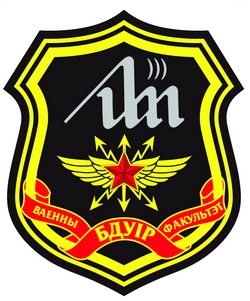 Информационное письмо и пригласительный билет «ПРОБЛЕМЫ ПОВЫШЕНИЯ ЭФФЕКТИВНОСТИ ОБРАЗОВАТЕЛЬНОГО ПРОЦЕССА НА БАЗЕ ИНФОРМАЦИОННЫХ ТЕХНОЛОГИЙ»XII Международная научно-практическая конференция25 апреля 2019 годаМинск БГУИР 2019Военный факультет в учреждении образования «Белорусский государственный университет информатики и радиоэлектроники» 25 апреля 2019 года проводит XII Международную научно-практическую конференцию «Проблемы повышения эффективности образовательного процесса на базе информационных технологий».Для участия в конференции приглашаются представители руководящего и профессорско-преподавательского состава учреждений высшего образования, научные сотрудники, адъюнкты (аспиранты), магистранты и специалисты в сфере подготовки военных кадров, заинтересованные лица организаций (учреждений) Республики Беларусь и зарубежья. Цель конференцииИзучение и распространение опыта использования современных информационных технологий в образовательном процессе.Проблемные вопросы конференцииПовышение эффективности образовательного процесса на базе информационных технологий в учреждениях военного образования.Опыт учреждений высшего образования по повышению эффективности образовательного процесса на базе информационных технологий.Внедрение результатов научно-исследовательской работы в целях реализации требований к качеству образовательного процесса.Задачи конференцииОзнакомление с опытом повышения эффективности образовательного процесса на базе информационных технологий.Обобщение опыта использования информационных технологий в образовательном процессе военных учебных заведений.График работы конференцииВстреча и регистрация участников: 09.30-10.00, 3-й корпус УО «БГУИР», холл 4 этажа.Начало заседания: 10.00.Место проведенияАдрес: г. Минск, ул. П. Бровки, 10 (3-й корпус УО «БГУИР»), военный факультет.Проезд: на метро до станции «Академия наук», на автобусе № 100 до остановки «П.Бровки».Представление заявок и материаловДо 29 марта 2019 года на электронный адрес оргкомитета конференции направляются заявка и электронный вариант тезисов (материалов) докладов по прилагаемой форме (имя файла – по фамилии и инициалам первого автора). Телефон для справок: (+375 17) 2932163, Казачёнок Оксана Арнольдовна; E-mail: UMKbsuir@mod.mil.by – для представителей учреждений и организаций Вооруженных Сил;kazachenok@bsuir.by – для представителей гражданских учреждений и организаций. Адрес оргкомитета конференции:  . Минск, ул. П. Бровки, 10 (3-й корпус УО «БГУИР»), военный факультет, ауд. 321.Заявка для участия должна содержать:фамилию, имя и отчество автора (-ов); место работы (название организации), должность; ученую степень, ученое звание (если есть); контактные данные: e-mail, телефон; название доклада и направления работы конференции;форму участия (с выступлением, без выступления); указание технических средств, необходимых для сопровождения доклада. Требования к структуре и оформлению материалов:УДК (курсивом, выравнивание слева, размер шрифта – 14).Заглавие материала (прописными полужирными буквами, выравнивание по центру, размер шрифта – 14).Инициалы и фамилия(и) автора(ов) (прописными буквами, выравнивание по центру, размер шрифта – 14).Полное название(я) учреждения(й), города государства (выравнивание по центру, размер шрифта – 12)Аннотация: 3–5 предложений (с абзацного отступа текста 1,25; выравнивание по ширине, размер шрифта – 14).Ключевые слова: до 10 слов (с абзацного отступа текста 1,25; курсивом; выравнивание по ширине, размер шрифта – 14).Текст (с абзацного отступа текста 1,25; выравнивание по ширине размер шрифта – 14).Список литературы (с абзацного отступа текста 1,25; выравнивание по ширине размер шрифта – 14).*Название статьи, фамилия(и) и имя(имена) автора(ов), название(я) учреждения(й), аннотация и ключевые слова приводятся на русском (белорусском) и английском языках!Рабочие языки конференции – русский, белорусский, английскийОбъем публикаций – от 3 до 5 полных страниц формата А-4 При наборе текста: гарнитура Times New Roman; поля слева, справа, сверху и снизу – по 25 мм; межстрочный интервал – 1,0; абзацный отступ – 1,25 см; нумерация страниц – справа снизу.Рисунки оформляются как графические объекты; таблицы, рисунки, графики должны иметь порядковую нумерацию, нумерация рисунков (в том числе графиков) и таблиц ведется раздельно, если рисунок или таблица в статье один или одна, то номера не проставляются; ссылки на литературные источники нумеруются в порядке их цитирования в тексте, номера ссылок заключаются в квадратные скобки. Запрещается при наборе текста использовать гиперссылки, маркированные списки и ручные переносы слов.Авторы несут ответственность за точность цитируемого текста и ссылки на источник, а также за то, что материалы не содержат сведений, не подлежащих к опубликованию в открытой печати.Доклады, не соответствующие требованиям и присланные позднее установленного срока, оргкомитетом не рассматриваются и обратно не высылаются.Оргкомитет оставляет за собой право отбора докладов для включения в программу конференции и дальнейшей их публикации.Материалы конференции будут опубликованы в печатном сборнике и размещены в репозитории БГУИР (электронном ресурсе с присвоенным собственным Международным стандартным серийным номером ISSN 2410-4655).Образец оформленияУДК 378.147:004ИНФОРМАЦИОННЫЕ РЕСУРСЫ В ОБРАЗОВАТЕЛЬНОМ ПРОЦЕССЕ ИВАНОВ И.И.1, ПЕТРОВ П.П.2, СИДОРОВ С.С.11 Организация первого и третьего авторов, город, государство2 Организация второго автора, город, государствоАннотация: 3–5 предложений.Ключевые слова: до 10 словNFORMATION RESOURCES IN THE EDUCATIONAL PROCESSIVANOV I.1 PETROV P.2 SIDOROV S.1 1Belarusian State University of Informatics and Radioelectronics, Minsk, Republic of Belarus2Belarusian State University, Minsk, Republic of BelarusAbstract: 3–5 sentences.Keywords: up to 10 words.Текст текст текст [1]. Текст текст текст текст текст текст текст текст текст текст текст [2].Текст текст текст текст текст текст текст текст текст текст [3]. Текст текст текст текст текст текст текст текст ……. Список литературы:1. Абрамов, С. М. Разработка и использование электронных учебных изданий в образовательном процессе. Электронная библиотека по тактике / С. М. Абрамов, Ю.Е. Кулешов // Дистанционное обучение – образовательная среда XXI века : материалы X Междунар. науч.-метод. конф. (Республика Беларусь, Минск, 7–8 декабря 2017 года) / Белорус. гос. ун-т информатики и радиоэлектроники ; редкол.: Б. В. Никульшин [и др.]. – Минск, 2017. – С. 294 – 295.2. Борздова, Т. В. Основы информационных технологий : учеб. пособие для магистрантов / Т. В. Борздова. – Минск: ГИУСТ БГУ, 2012. – 108 c.3. Концепция информатизации системы образования Республики Беларусь на период до 2020 г. [Электронный ресурс] // Министерство образования Республики Беларусь. – Режим доступа: http://www.edu.gov.by/sm.aspx?guid=437693. – Дата доступа: 02.11.2017.